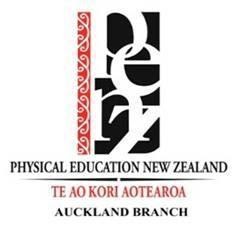 School of Sport and RecreationDepartment of Coaching, Health and Physical EducationLearning through rewards - student activityUsing the links below look at one of the four theorists and answer the questions.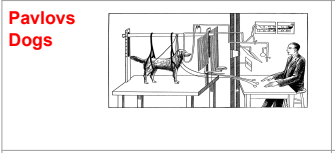 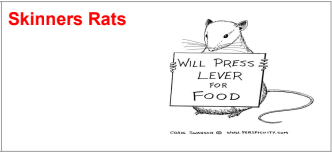 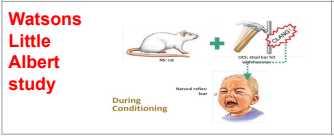 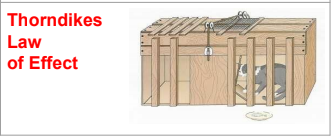 When did your theorist complete their study?What did they do for their study?What were the main points to come out of their study? How did they explain the way we learn?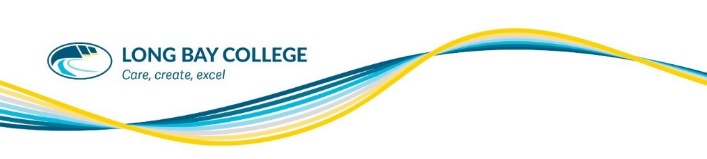 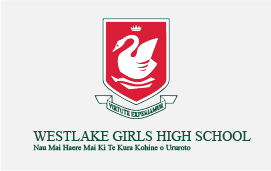 Pavlov -  https://www.youtube.com/watch?v=k3KSpeiRPTcBig Bang Theory - Sheldon conditioning Penny https://www.youtube.com/watch?v=qy_mIEnnlF4 Skinner - https://www.youtube.com/watch?v=ZpSxJw0BFZs&t=97sWatson - https://www.youtube.com/watch?v=FMnhyGozLyE&t=2sThorndike - https://www.youtube.com/watch?v=BDujDOLre-8